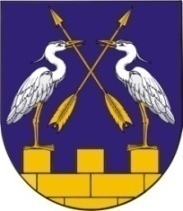 КОКШАЙСКАЯ СЕЛЬСКАЯ       МАРИЙ ЭЛ РЕСПУБЛИКЫСЕ         АДМИНИСТРАЦИЯ  ЗВЕНИГОВО МУНИЦИПАЛ                                            ЗВЕНИГОВСКОГО       РАЙОНЫН КОКШАЙСК           МУНИЦИПАЛЬНОГО РАЙОНА ЯЛ КУНДЕМ          РЕСПУБЛИКИ МАРИЙ ЭЛ АДМИНИСТРАЦИЙЖЕ                      ПОСТАНОВЛЕНИЕ 			                           ПУНЧАЛот 30 декабря  2020г. № 203О подготовке документации по планировке территории  и проекта межевания территории земельного участка с кадастровым номером 12:14:0105003:332 базы отдыха «Дорожник» по адресу: РМЭ, Звениговский район, МО «Кокшайское сельское поселение», территория оз.Таир, б/о «Дорожник», уч.22.В целях обеспечения устойчивого развития территорий и выделения элементов планировочной структуры, в соответствии со статьями 45  и 46 Градостроительного кодекса Российской Федерации руководствуясь п.5.1 Положения об Администрации муниципального образования «Кокшайское сельское поселение», Кокшайская сельская администрация,ПОСТАНОВЛЯЕТ:1. Считать возможным подготовку документации по планировке территории земельного участка с кадастровым номером 12:14:0105003:332 базы отдыха «Дорожник» по адресу: РМЭ Звениговский район, МО «Кокшайское сельское поселение», территория оз.Таир,  б/о «Дорожник», уч.22.2. Гр.Вафиной Н.Г. обеспечить за счет собственных средств разработку документации, указанной в п. 1 настоящего постановления.3. Провести проверку, согласование и утверждение подготовленных проекта планировки и проекта  межевания территории земельного участка с кадастровым номером 12:14:0105003:332 базы отдыха «Дорожник» по адресу: РМЭ Звениговский район, МО «Кокшайское сельское поселение», территория оз.Таир, б/о «Дорожник», уч.22.  в установленном порядке.  4. Со дня опубликования решения о подготовке документации по проекту планировки и проекта межевания территории линейного объекта физические или юридические лица вправе представить свои предложения о порядке, сроках подготовки и содержании документации по планировке территории в Кокшайскую сельскую администрацию. 4. Опубликовать настоящее постановление в местах для обнародования  и разместить  на официальном сайте Звениговского  муниципального района в сети «Интернет» по адресу:  http://admzven.ru/kokshaisk/proekty-planirovki-i-proekty-mezhevanij-rerritorij.Глава Администрации                                          П.Н. Николаев